Notes 6-2Properties of Parallelograms (pg 403)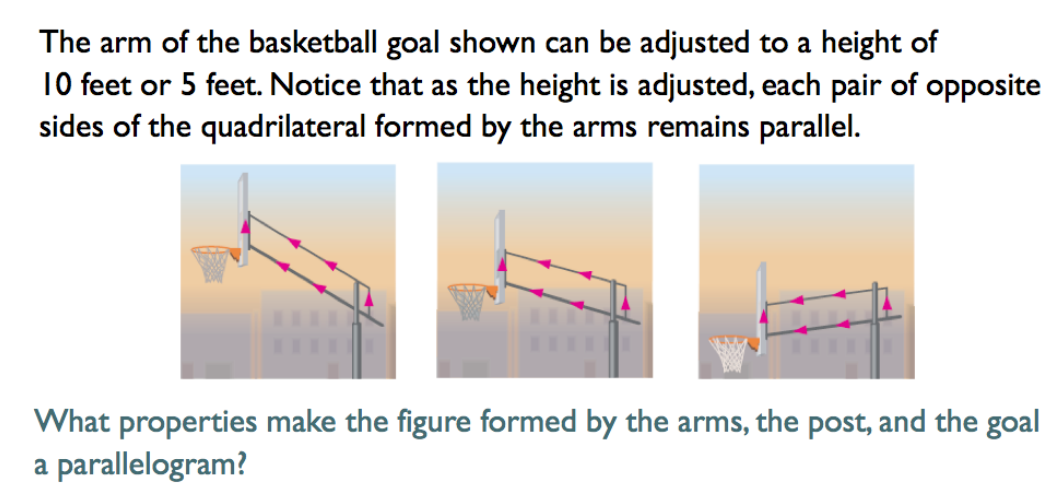 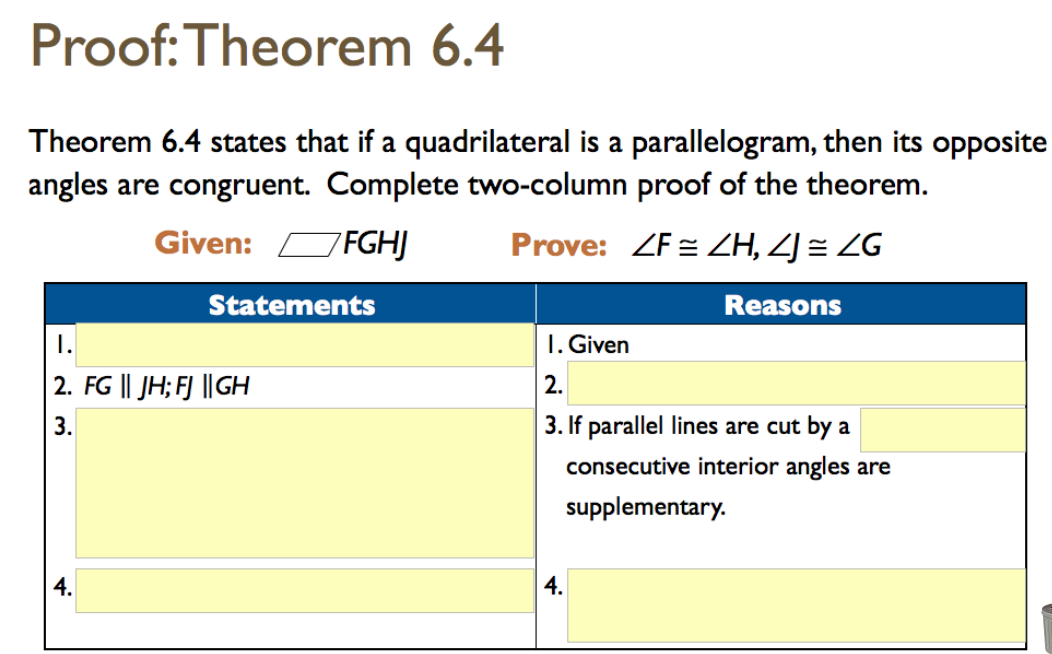 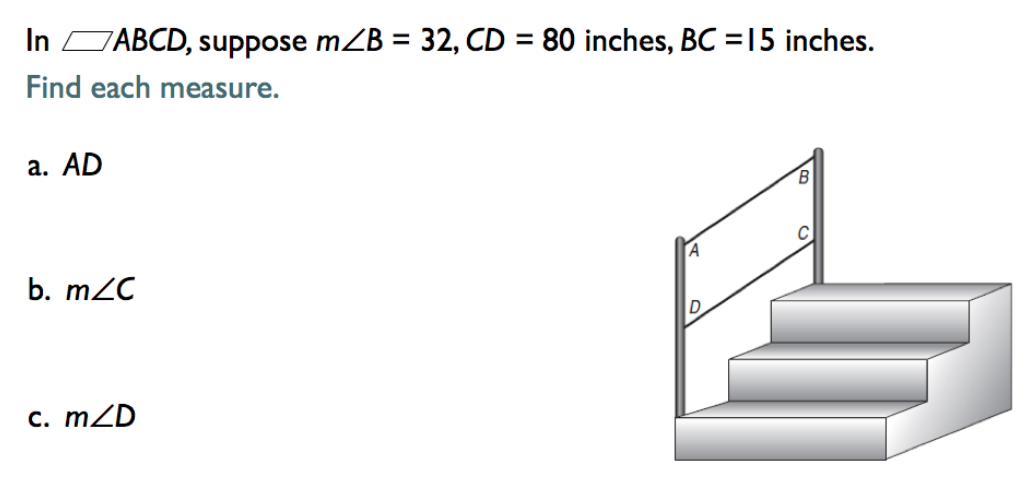 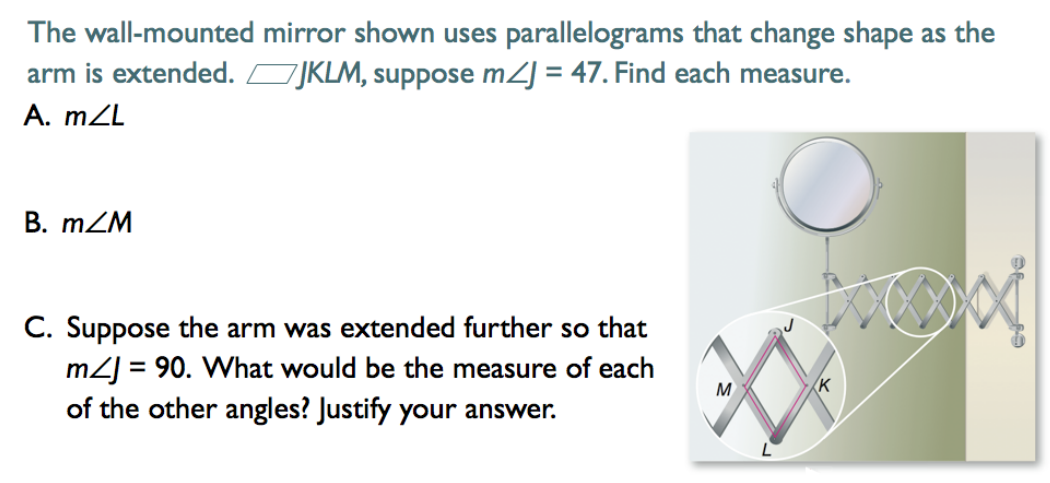 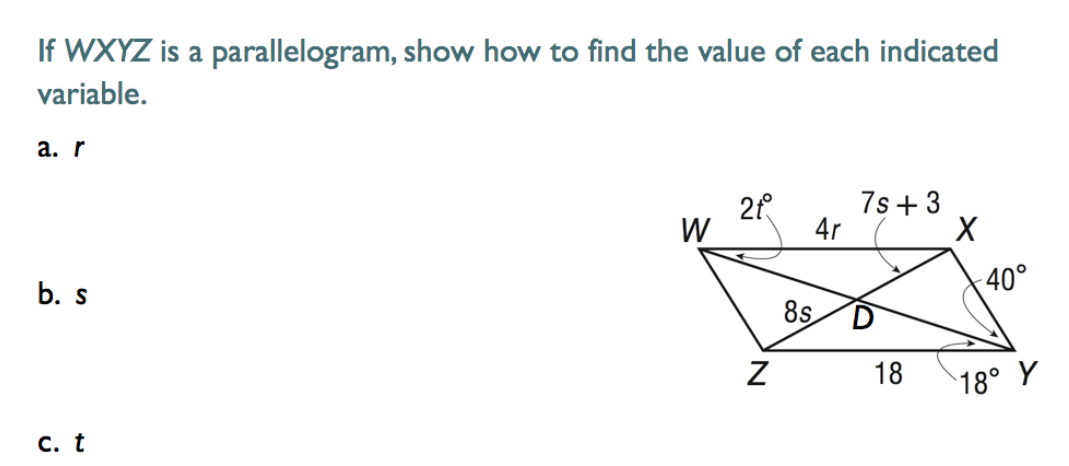 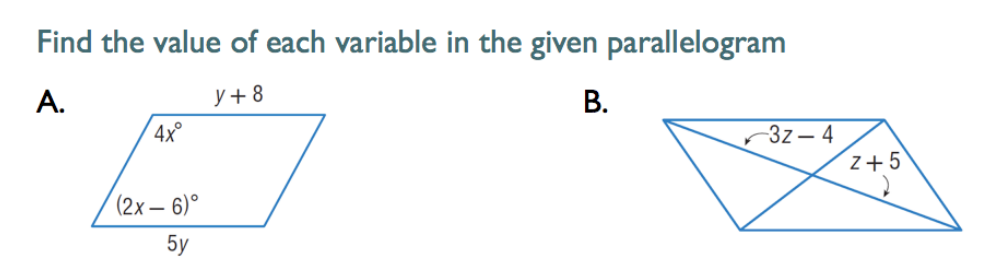 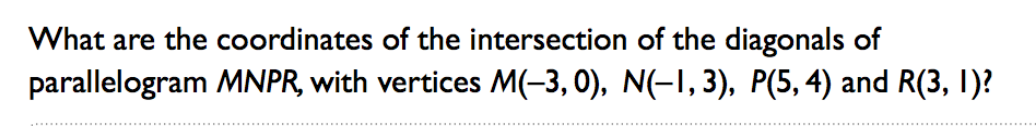 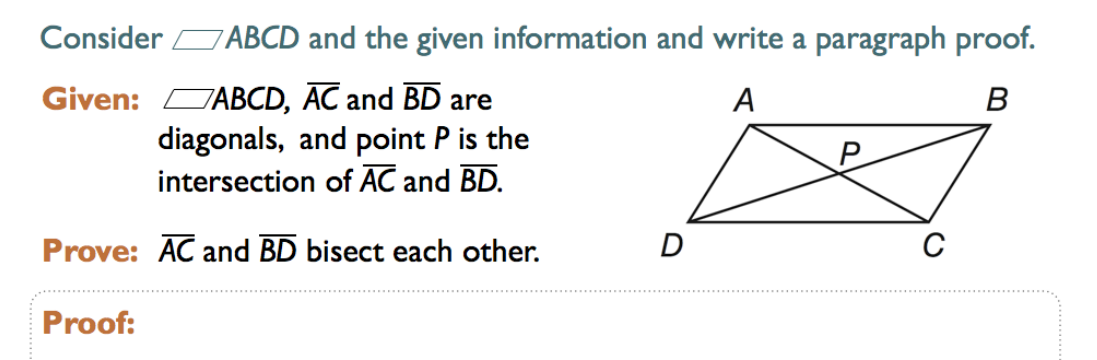 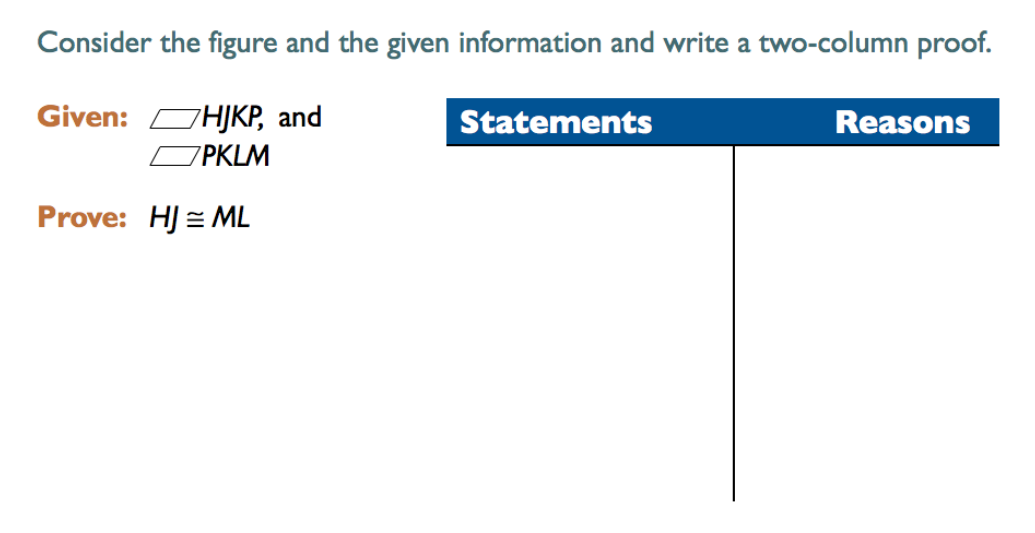 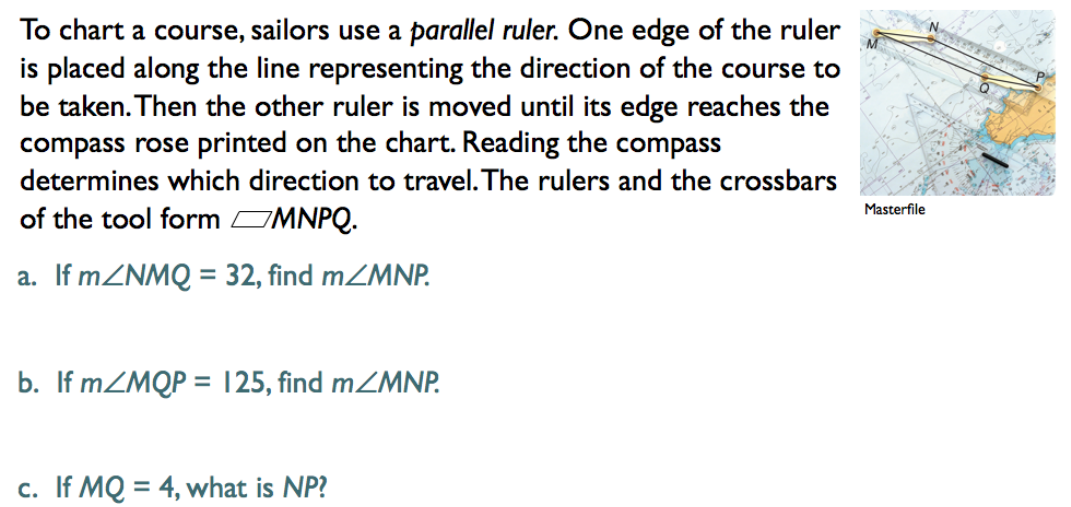 